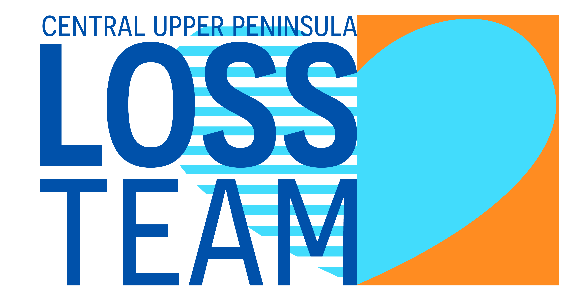 LOSS TEAM VOLUNTEER EXPECTATIONSLOSS Team volunteers agree to be available when you say you will be available. You should have your identified information – badge, bag, vest, and survivor packets during your agreed volunteer time.  You will receive intake information from the LOSS team coordinator and a Team Leader will designate a location to meet. Due to parking restrictions, it is best for the LOSS Team to arrive in 1 vehicle. This structure also helps the LOSS Team to discuss summary/debriefing on the drive after leaving the scene.   At the scene:Loss team members should identify themselves to lead investigator. Request first contact with loss survivor. Ask for a business card to be given to be placed in survivor packets.After leaving the scene:Conduct a summary/debriefing discussion.Complete paperwork and provide it to the coordinator.Follow-up with the Coordinator after completion.Co-leader to assist leader as requested. Share responsibilities of leading the LOSS Team. Model self-care.Be honest about your perspective during summary/debriefing – what went well, not so well, and any concerns. (Volunteers-In-Training are on scene to observe and are not asked to directly interact with survivors, although this may be difficult at times. If you have questions discuss them with the leader/co-leader at an appropriate time after leaving the scene.)Try to attend monthly/quarterly/semiannually LOSS Team meetings.It is recommended loss survivors are 18 to 24 months past the loss of their loved one. If you are a loss survivor, consider sharing your story at community meetings.Maintaining confidentiality is of utmost importance when working with a vulnerable population. LOSS Team members have an obligation and responsibility to loss survivors. Do not share loss survivor information – name, dates, address, what was said with anyone outside of the LOSS Team activation team. Michigan is considered a mandated reporting state. If you observe or are concerned with suspected neglect or abuse discuss with the LOSS Team leader (co-leader).I agree to perform these duties to the best of my ability for at least (3) three years. If I am having difficulty, I will contact the LOSS Team Leader.___________________________________________	___________________Signature								Date